	Laa, am      An dieStadtgemeinde Laa a.d. ThayaStadtplatz 432136 Laa a.d. ThayaAnzeige gemäß § 15 NÖ Bauordnung 2014 (NÖ BO)Betrifft: Anzeigepflichtiges Vorhaben gemäß § 15 NÖ Bauordnung 2014, LGBl. 1/2015 idgFSehr geehrte Damen und Herren!Ich/Wir*) zeige(n)*) gemäß § 15 Abs. 1 NÖ Bauordnung 2014 an, dass auf der Liegenschaft inAdresse,Grundstück Nr.:      , EZ:      , KG:      , folgendesZ. 1: Vorhaben ohne baulichen Maßnahmen zur Errichtung bzw. Ausführung gelangt:Z. 2: Vorhaben mit geringfügigen baulichen Maßnahmen zur Errichtung bzw. Ausführung gelangt:Z. 3: Vorhaben in Schutzzonen und Altortgebieten zur Errichtung bzw. Ausführung gelangt:Detailbeschreibung:      Es ist mir/uns*) bekannt, dass gemäß § 15 Abs. 4 NÖ BO mit der Ausführung des Vorhabens erst 6 Wochen nach Erstattung der Anzeige begonnen werden darf, wobei diese Frist erst beginnt, wenn der Baubehörde alle für die Beurteilung des Vorhabens ausreichenden Unterlagen vorliegen, sofern die Baubehörde nicht die Vorlage weiterer Unterlagen fordert, bzw. die Einholung eines Gutachtens notwendig ist, die Ausführung dieser Arbeiten bescheidmäßig untersagt oder das Vorhaben bewilligungspflichtig ist.Ich/Wir*) lege(n)*) eine maßstäbliche Darstellung und Beschreibung des Vorhabens in zweifacher Ausfertigung bei und*) ersuche(n)*) die Baubehörde diese Maßnahme als anzeigepflichtiges Bauvorhaben zur Kenntnis zu nehmen. Ich bin/Wir sind*)  nicht*)  Eigentümer des gegenständlichen Grundstückes. Das Einvernehmen mit dem Eigentümer/den Eigentümern*) wurde  nicht*)  hergestellt.Mit freundlichen Grüßen........................................................................................................................................................................................Grundeigentümer / AntragstellerHinweise:Gemäß § 26 Abs. 1 NÖ Bauordnung 2014 hat der Bauherr das Datum des Beginns der Ausführung des Bauvorhabens und gemäß § 30 Abs. 5 NÖ Bauordnung 2014 die Fertigstellung der Baubehörde anzuzeigen.Notwendige Beilagen:Maßstäbliche Darstellung und Beschreibung des Vorhabens (2-fach)
Inhalt: Lageplan, Grundrisse, Ansichten, Schnitte (je nach Erfordernis) unterschrieben vom Antragsteller*) Energieausweis (Z. 1 lit.g oder Z. 2 lit. d) (2-fach)*) Nachweis über den möglichen Einsatz hocheffizienter alternativer Energiesysteme (Z. 1 lit.g oder Z. 2 lit. d) (2-fach)Befunde und Atteste, welche im Zuge der Fertigstellung vorzulegen sind, z.B.:	Photovoltaikanlage:  -  ElektroprüfberichtName: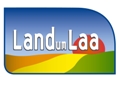 Straße:PLZ Ort:Tel.:die Änderung des Verwendungszwecks von Bauwerken oder deren Teilen ohne bewilligungsbedürftige bauliche Abänderung, wenn dadurch Festlegungen im Flächenwidmungsplan,der Stellplatzbedarf für Kraftfahrzeuge oder für Fahrräder,der Spielplatzbedarf,Die Festigkeit und Standsicherheit,der Brandschutz,die Belichtung,die Trockenheit,der Schallschutz oderder Wärmeschutzbetroffen werden könntenEinfriedungen, die keine baulichen Anlagen sind und gegen öffentliche Verkehrsflächen gerichtet werden, innerhalb eines Abstandes von 7 m von der vorderen Grundstücksgrenzedie Abänderung oder ersatzlose Auflassung von Pflichtstellplätzen (§ 63 und § 65 NÖ BO)die Ableitung oder Versickerung von Niederschlagswässern ohne bauliche Anlagen in Ortsbereichendie regelmäßige Verwendung eines Grundstückes oder -teils im Bauland als Stellplatz für Fahrzeuge oder Anhängerdie Verwendung eines Grundstücks als Lagerplatz für Material aller Art, ausge-nommen Abfälle gemäß Anhang 1 des NÖ Abfallwirtschaftsgesetzes 1992, LGBl. 8240, über einen Zeitraum von mehr als 2 Monatendie nachträgliche Konditionierung von Räumen in bestehenden Gebäuden ohne bewilligungsbedürftige bauliche Abänderung (z.B. Beheizung bisher unbeheizter oder nur geringfügig temperierter Räume)die Aufstellung von begehbaren Folientunnels für gärtnerische Zweckedie temporäre Aufstellung von nicht ortsfesten Tierunterständen mit einer überbauten Fläche von insgesamt nicht mehr als 50 m² auf demselben Grundstückdie Herstellung und Veränderung von Grundstücksein- und -ausfahrten im Baulanddie nachträgliche Herstellung einer Wärmedämmung bei Gebäudender Abbruch von Gebäuden in Schutzzonen soweit sie nicht unter § 14 Z. 8 NÖ BO fallenjeweils im Hinblick auf den Schutz des Ortsbildes (§ 56 NÖ BO)die Aufstellung von thermischen Solaranlagen und von Photovoltaikanlagen oder deren Anbringung an Bauwerken sowie die Anbringung von TV-Satellitenantennen und von Klimaanlagen an von öffentlichen Verkehrsflächen einsehbaren Fassaden und Dächern von Gebäudendie Aufstellung von Pergolen straßenseitig und im seitlichen Bauwichdie Veränderung im Bereich der Fassadengestaltung (z.B. der Austausch von Fenstern, die Farbgebung, Maßnahmen für Werbezwecke) oder der Gestaltung der Dächer